INDICAÇÃO Nº 510/2018Sugere ao Poder Executivo Municipal a limpeza de boca de lobo localizada na Rua Orlando Bragália, no bairro Vale das Cigarras.Excelentíssimo Senhor Prefeito Municipal, Nos termos do Art. 108 do Regimento Interno desta Casa de Leis, dirijo-me a Vossa Excelência para sugerir que, por intermédio do Setor competente, seja realizada a limpeza de boca de lobo localizada na Rua Orlando Bragália, no bairro Vale das Cigarras, neste munícipio. Justificativa:No local acima mencionado há uma boca de lobo que precisa receber os serviços de limpeza urgentemente, haja vista que se encontra entupida – fato este que vem gerando grande desconforto aos moradores das imediações, principalmente quando chove. Desta forma peço que o referido serviço seja realizado o mais rápido possível. Plenário “Dr. Tancredo Neves”, em 15 de janeiro de 2018. Germina Dottori- Vereadora PV -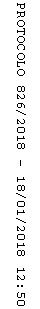 